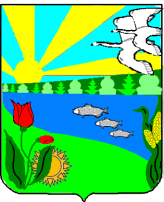 Волгоградская областьПесковатское сельское поселение Городищенского муниципального районах.Песковатка Городищенского муниципального района Волгоградской области тел. (268) 4-11-17ПОСТАНОВЛЕНИЕот 19.05.2022 г.                                                                                № 35О внесении изменений в административный регламент предоставления муниципальной услуги «Выдача разрешения на использование земель или земельного участка, находящихся в муниципальной собственности Песковатского сельского поселения, расположенных на территории Песковатского сельского поселения», утверждённый Постановлением администрации от 31.05.2019г. № 36          В соответствии с постановлением Администрации Волгоградской области от 11.12.2021 № 678-п «О признании утратившим силу постановления Администрации Волгоградской области от 09 ноября 2015 г. № 664-п «О государственной информационной системе «Портал государственных и муниципальных услуг (функций) Волгоградской области», Уставом Песковатского сельского поселения Городищенского муниципального района Волгоградской области, администрация Песковатского сельского поселения Городищенского муниципального района Волгоградской областиПОСТАНОВЛЯЕТ:1. Внести следующие изменения в административный регламент предоставления муниципальной услуги «Выдача разрешения на использование земель или земельного участка, находящихся в муниципальной собственности Песковатского сельского поселения, расположенных на территории Песковатского сельского поселения», утверждённый Постановлением администрации от 31.05.2019г. № 36, в редакции от 25.09.2019г № 60, в редакции от 21.04.2021г. № 24.1.1. В абзацах втором, третьем, четвертом пункта 5.2 слова «либо регионального портала государственных и муниципальных услуг» исключить; Глава Песковатского  сельского поселения                                                              А.А.Торшин